Hier sind eine Reihe von Verständnisfragen zum Film ...                                       Name:_________________________NaCl Formation  by Webcast-legacy Departmental–3:23 MinFragen zum VideoFormuliere die Bildung von Natriumchlorid als Reaktionsgleichung.Welche Farbe hat das Chlor?Verläuft die Bildung von Natriumchlorid aus den Elementen exotherm oder endotherm?AKKappenberg
NaCl-SynthesePS11d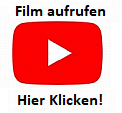 